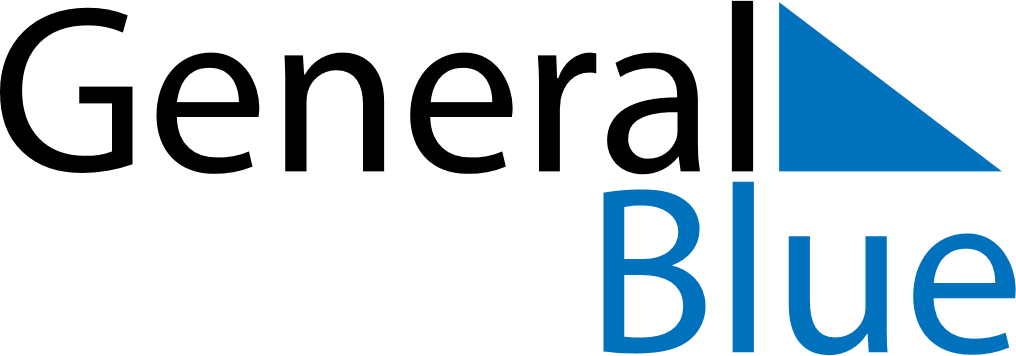 May 2028May 2028May 2028May 2028EcuadorEcuadorEcuadorSundayMondayTuesdayWednesdayThursdayFridayFridaySaturday1234556Labour Day789101112121314151617181919202122232425262627The Battle of Pichincha28293031